СОВЕТ ДЕПУТАТОВ МУНИЦИПАЛЬНОГО ОБРАЗОВАНИЯНИКОЛАЕВСКИЙ  СЕЛЬСОВЕТ САРАКТАШСКОГО РАЙОНАОРЕНБУРГСКОЙ ОБЛАСТИЧЕТВЕРТЫЙ СОЗЫВРЕШЕНИЕОчередного тридцатого заседания Совета депутатовмуниципального образования Николаевский  сельсоветчетвертого  созываот 21 декабря 2023 года                     с. Николаевка                       №120Заслушав и обсудив финансово-экономическое обоснование главы муниципального образования Николаевский сельсовет по вопросу передачи части полномочий администрации муниципального образования Николаевский сельсовет администрации муниципального образования Саракташский район на 2023 год, руководствуясь Федеральным законом от 06.10.2003 № 131-ФЗ «Об общих принципах организации местного самоуправления в Российской Федерации», Бюджетным кодексом Российской Федерации, Уставом муниципального образования Николаевский сельсоветСовет депутатов Николаевского сельсоветаР Е Ш И Л :1. Администрации муниципального образования Николаевский сельсовет Саракташского района Оренбургской области передать администрации муниципального образования Саракташский район осуществление части своих полномочий согласно приложению к настоящему решению.2. Администрации муниципального образования Николаевский сельсовет заключить Соглашение с администрацией муниципального образования Саракташский район о передаче осуществления части своих полномочий на 2024 год согласно пункту 1 данного решения.3. Настоящее решение вступает в силу после его обнародования и подлежит размещению на официальном сайте администрации муниципального образования Николаевский сельсовет Саракташского района Оренбургской области. 4.Контроль за исполнением данного решения возложить   на постоянную комиссию по бюджетной, налоговой и финансовой политике, собственности и экономическим вопросам, торговле и быту (Сафина Г.Ф.)Разослано: администрации района, постоянной комиссии, прокурору района					Приложение  к решению Совета депутатов					Николаевского  сельсовета  					от 21.12.2023  № 120П Е Р Е Ч Е Н Ьчасти полномочий администрации муниципального образованияНиколаевский сельсовет Саракташского района Оренбургской области, передаваемых  администрации муниципального образования Саракташский район на 2024 годПо обеспечению услугами организаций культуры и библиотечного обслуживания жителей поселенияСтатьи расходов:статья 211 – заработная платастатья 212- прочие социальные выплаты персоналу в денежной форме;статья 213 – начисления на выплаты по оплате труда	статья 226 – прочие работы, услуги (в части подписки на периодические и справочные издания)          статья 266- социальные пособия и компенсация персоналу в денежной форме.         статья 310 – увеличение стоимости  основных средств (укрепление материально- технической базы)статья 345-увеличение стоимости мягкого инвентаря (приобретение спецодежды)статья 346- увеличение стоимости прочих материальных запасов ( за счет поступления доходов от платных услуг).	статья 349 – увеличение стоимости прочих материальных запасов.2.  По градостроительной деятельности:2.1 Выдача разрешений на строительство, на ввод объектов в эксплуатацию при осуществлении строительства, реконструкции объектов капитального строительства, расположенных на территориях поселений2.2. Выдача уведомлений об окончании строительства, уведомление о соответствии построенных или реконструированных объекта индивидуального жилищного строительства или садового дома требованиям законодательства о градостроительной деятельности либо о несоответствии построенных или реконструированных объекта индивидуального жилищного строительства или садового дома требованиям законодательства о градостроительной деятельности.2.3 Выдача  уведомлений о соответствии указанных в уведомлении о планируемых строительстве или реконструкции объекта индивидуального жилищного  строительства или садового дома параметров объекта индивидуального жилищного строительства или садового дома установленным параметрам и допустимости размещения  объекта индивидуального жилищного строительства или садового дома на земельном участке либо о несоответствии указанных в уведомлении о планируемых строительстве или реконструкции объекта индивидуального жилищного  строительства или садового дома параметров объекта индивидуального жилищного строительства или садового дома установленным параметрам и допустимости размещения  объекта индивидуального жилищного строительства или садового дома на земельном участке.2.4 Подготовка, регистрация градостроительного плана земельного участка.3. Определение поставщиков (подрядчиков, исполнителей) для муниципальных заказчиков.4. Осуществление организации водоснабжения населения.5. Осуществление организации теплоснабжения населения.Осуществления муниципального земельного контроля за использованием земель поселения.Осуществление полномочий в сфере внутреннего муниципального финансового контроляОсуществление полномочий по формированию и обеспечению деятельности комиссии по соблюдению требований к служебному поведению муниципальных служащих и урегулированию конфликта интересов, рассмотрению вопросов, относящихся к полномочиям комиссии, в отношении муниципальных служащих в сельском поселенииПо юридическому сопровождению:Оформлению земельных участков сельскохозяйственного назначения, находящихся в муниципальной собственности и собственности граждан, в том числе представительство в судах общей юрисдикции и арбитражных судах, территориальных органах государственной власти Российской Федерации, иных органах, включая оформление иной недвижимости;9.2 Подготовке проекта Устава муниципального образования Николаевский  сельсовет, проектов муниципальных правовых актов о внесении изменений и дополнений в Устав муниципального образования Николаевский  сельсовет, проектов муниципальных правовых актов;9.3 консультированию по правовым вопросам, связанным с текущей деятельностью Администрации Николаевского сельсовета;9.4 подготовке документов, проектов договоров Администрации Николаевского сельсовета с целью их приведения в соответствие с действующим законодательством РФ;9.5 осуществлению правовой экспертизы хозяйственных договоров;9.6 составлению протоколов разногласий к договорам;9.7 консультированию сотрудников Администрации Николаевского сельсовета по вопросам жилищного, семейного, гражданского законодательства;9.8 представительство Администрации Николаевского сельсовета в судах общей юрисдикции и арбитражных судах, территориальных органах государственной власти Российской Федерации, включая правоохранительные, налоговые органы, органы местного самоуправления, иные органы, совершая все необходимые юридические и фактические действия.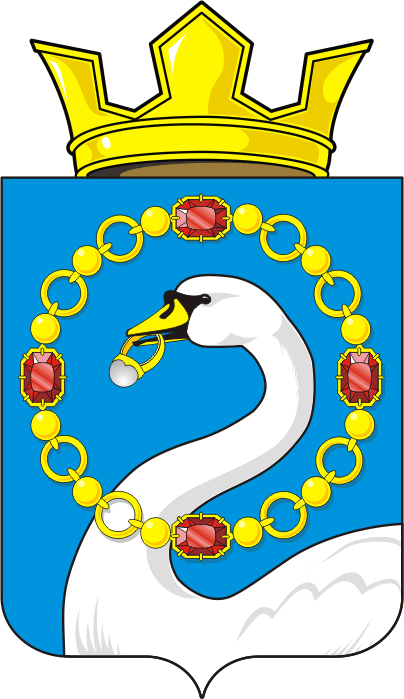 О передаче осуществления части  полномочий администрации Николаевского сельсовета Саракташского района Оренбургской области администрации муниципального образования  Саракташский район на 2024 годПредседатель Совета депутатов сельсовета    ___________Т.В. ДонченкоВРИО главы Николаевскогосельсовета ___________    Е.С. Жигалкина